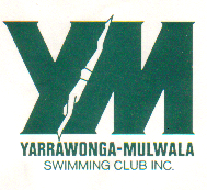 PO Box 72 			YARRAWONGA  3730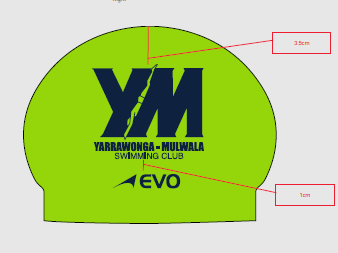 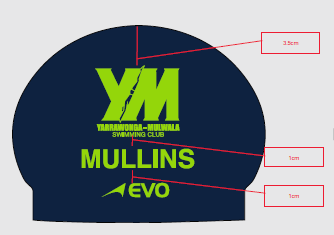 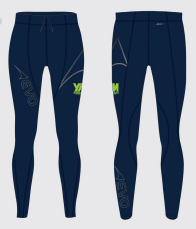 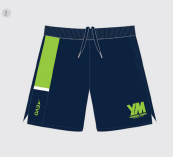 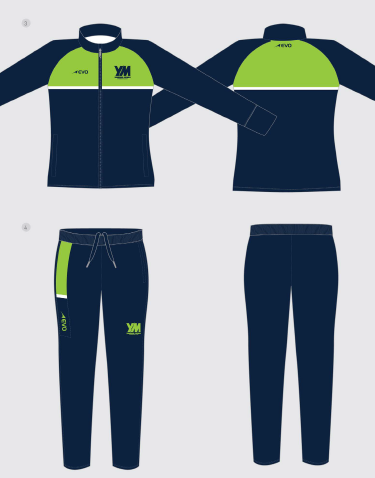 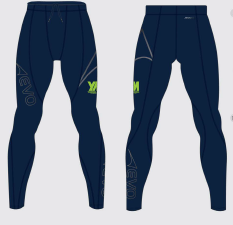 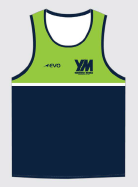 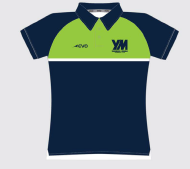 Please try the sizes on and write in the size boxPlease try the sizes on and write in the size boxPlease try the sizes on and write in the size boxPlease try the sizes on and write in the size boxPlease try the sizes on and write in the size boxPlease try the sizes on and write in the size boxPlease try the sizes on and write in the size boxPlease try the sizes on and write in the size boxPlease try the sizes on and write in the size boxSIZE-  LadiesSize-    Men’s Size -  ChildrenCOSTClub Polo $4500Club Swim Cap Green$15.00Club Running Shorts$45.00Mens running shorts $45.00Track Jacket hoody$85.00Team Deck coats$170.00Track Pant $70.00Team tights Leggings $120.00Goggles$30.00Micro fibre towels $25.00State Navy swim Caps$15.00Bucket Hats $15.00Please could all orders be placed by the December 1st Please could all orders be placed by the December 1st Please could all orders be placed by the December 1st Please could all orders be placed by the December 1st Please could all orders be placed by the December 1st Please could all orders be placed by the December 1st Please could all orders be placed by the December 1st Please could all orders be placed by the December 1st Please could all orders be placed by the December 1st Payment to be paid into the Yarrawonga Mulwala swimming club. BSB Account. Payment to be paid into the Yarrawonga Mulwala swimming club. BSB Account. Payment to be paid into the Yarrawonga Mulwala swimming club. BSB Account. Payment to be paid into the Yarrawonga Mulwala swimming club. BSB Account. Payment to be paid into the Yarrawonga Mulwala swimming club. BSB Account. Payment to be paid into the Yarrawonga Mulwala swimming club. BSB Account. Payment to be paid into the Yarrawonga Mulwala swimming club. BSB Account. Payment to be paid into the Yarrawonga Mulwala swimming club. BSB Account. Payment to be paid into the Yarrawonga Mulwala swimming club. BSB Account. CMCU      BSB: 803-188     Account:1000019485CMCU      BSB: 803-188     Account:1000019485CMCU      BSB: 803-188     Account:1000019485CMCU      BSB: 803-188     Account:1000019485CMCU      BSB: 803-188     Account:1000019485CMCU      BSB: 803-188     Account:1000019485CMCU      BSB: 803-188     Account:1000019485CMCU      BSB: 803-188     Account:1000019485CMCU      BSB: 803-188     Account:1000019485